What else should the observer know?:      TEAM Lesson Plan Template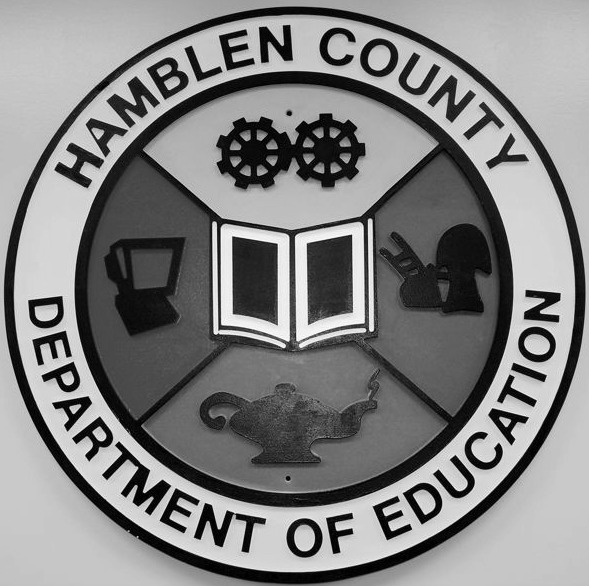 TEAM Lesson Plan TemplateTeacher:      Teacher:      Class:      Class:      Observation Date:      Observation Date:      Lesson Title:      Lesson Title:      AGENDABriefly list the components of the lesson in the order they will occur. Activities should be sequenced from basic to complex. Give approximate lengths of time for each component.STANDARDSTo what standard are the concepts and activities linked? How will the standard be communicated to students? How will mastery of the objective be measured?MOTIVATING STUDENTSHow will the relevance of this lesson to students’ lives be communicated? What is your plan for reinforcing and rewarding student participation in discussions and response to questions, or for using student exemplars?PRESENTING INSTRUCTIONALCONTENTHow will expectations for student performance be modeled or clearly explained? What visual(s) will be used in this lesson? How will the lesson’s agenda be shared with students?LESSON STRUCTURE AND PACINGHow will materials be distributed so that learning time is maximized?  How will differentiated assistance be provided to students who progress at different rates? How will you close the lesson?  How much time will be allowed for student work?ACTIVITIES AND MATERIALSHow will each activity promote rigorous thinking and elicit a variety of responses? Why are the chosen instructional strategies appropriate to the lesson goals? At what point will students interact with one another? How will technology be used to enhance instruction?QUESTIONINGHow will a variety of question styles and strategies (types of questions, use of wait time, response styles, calling on volunteers and non-volunteers) enhance instruction?  PLANNED QUESTIONS:Knowledge/Comprehension:Application and Analysis:Creation and Evaluation:ACADEMIC FEEDBACKHow will you support engagement and monitor student work through your actions and responses during instruction? What feedback from students during the lesson will allow you to monitor and adjust instruction?GROUPINGHow will students be grouped for the learning?  How is the grouping related to the intended concepts and student performance? How will group members be held accountable for individual work?TEACHER KNOWLEDGE OF STUDENTSWhat difficulties or misunderstanding might students have? How will differentiated assistance be provided to students? How will students’ interest be incorporated?TEACHER CONTENT KNOWLEDGEWhat instructional strategies will be used to enhance student content knowledge?THINKINGDuring which portion of the lesson will students be explicitly taught to utilize thinking skills? Check the type of thinking. Analytical      Practical      Creative      Research-Based Analytical      Practical      Creative      Research-BasedPROBLEM SOLVINGIn what two or more ways will the students be assessed by the teacher and by each other?  What type of problem solving will student be asked to perform? Abstraction      Categorization      Drawing Conclusions/Justifying Solutions Predicting Outcomes     Observing and Experimenting      Improving Solutions Identifying Relevant/Irrelevant Information Generating Ideas Creating and DesigningWhat type of problem solving will student be asked to perform? Abstraction      Categorization      Drawing Conclusions/Justifying Solutions Predicting Outcomes     Observing and Experimenting      Improving Solutions Identifying Relevant/Irrelevant Information Generating Ideas Creating and Designing